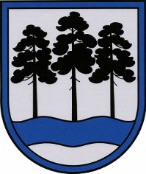 OGRES  NOVADA  PAŠVALDĪBAReģ.Nr.90000024455, Brīvības iela 33, Ogre, Ogres nov., LV-5001tālrunis 65071160, e-pasts: ogredome@ogresnovads.lv, www.ogresnovads.lv PAŠVALDĪBAS DOMES SĒDES PROTOKOLA IZRAKSTS52.Par Ogres novada pašvaldības 2021. gada 11. novembra saistošo noteikumu Nr. 28/2021 “Par palīdzību audžuģimenei” precizēšanuAr Ogres novada pašvaldības domes 2021. gada 11. novembra lēmumu “Par Ogres novada pašvaldības saistošo noteikumu Nr.28/2021 “Par palīdzību audžuģimenei” pieņemšanu”” (turpmāk - Lēmums) tika pieņemti Ogres novada pašvaldības saistošie noteikumi Nr. 28/2021 “Par palīdzību audžuģimenei” (turpmāk – Saistošie noteikumi). Likuma “Par pašvaldībām” 45. panta otrā daļa nosaka, ka dome saistošos noteikumus un to paskaidrojuma rakstu triju darba dienu laikā pēc to parakstīšanas rakstveidā un elektroniskā veidā nosūta atzinuma sniegšanai Vides aizsardzības un reģionālās attīstības ministrijai (turpmāk - VARAM). Šā panta ceturtā daļa nosaka, ja saņemts VARAM atzinums, kurā pamatots saistošo noteikumu vai to daļas prettiesiskums, pašvaldības dome precizē saistošos noteikumus atbilstoši atzinumā norādītajam un publicē precizētos saistošos noteikumus. Ja pašvaldības dome nepiekrīt atzinumam pilnībā vai kādā tā daļā, dome savā lēmumā sniedz atbilstošu pamatojumu, kā arī publicē saistošos noteikumus. Saistošos noteikumus triju darba dienu laikā pēc to parakstīšanas rakstveidā un elektroniskā veidā nosūta VARAM.Ogres novada pašvaldība 2021. gada 9. decembrī saņēma VARAM 2021. gada 8. decembra atzinumu Nr. 1-18/10664 “Par saistošajiem noteikumiem Nr.28/2021” (Pašvaldībā reģistrēts ar Nr. 2-4.1/5255), kurā sniedza iebildumus par Saistošajiem noteikumiem, kas tiek ņemti vērā.Norāde, uz kāda normatīvā akta pamata saistošie noteikumi izdoti (izdošanas tiesiskais pamatojums), noformējama atbilstoši Ministru kabineta 2009. gada 3. februāra noteikumu Nr. 108 “Normatīvo aktu projektu sagatavošanas noteikumi” 181.-183. punktiem, un tajā tiek norādītas konkrētas likuma vai Ministru kabineta noteikumu vienības, kurās pašvaldība ir pilnvarota izdot attiecīgus saistošos noteikumus. Saistošo noteikumu tiesiskajā pamatā svītrojama norāde uz likuma “Par pašvaldībām” 43. panta trešo daļu un Ministru kabineta 2018. gada 26. jūnija noteikumu Nr. 354 “Audžuģimenes noteikumi” 80.2. apakšpunktu.Saskaņā ar Oficiālās elektroniskās adreses likuma 5. panta otro daļu oficiālo elektronisko adresi var izmantot Fizisko personu reģistrā reģistrēta fiziskā persona no 14 gadu vecuma. Atbilstoši 12. panta pirmajai daļai, ja ir aktivizēts oficiālās elektroniskās adreses konts, valsts iestāde un privātpersona sazinās elektroniski un elektronisko dokumentu nosūta, izmantojot oficiālo elektronisko adresi. Saistošie noteikumi papildināmi ar jaunu saziņas kanālu – elektronisko adresi.Iesnieguma likuma mērķis ir nodrošināt Iesniegumu likumā ietverto sabiedrības līdzdalības iespēju – priekšlikuma, sūdzības, jautājuma vai lūguma iesniegšanu par iestādes pārvaldīto jomu, tai skaitā par iestādes darbu. E-pakalpojums nav paredzēts iestādes pakalpojumu pieteikšanai. Līdz ar to, svītrojams Saistošajos noteikumos paredzētais saziņas kanāls - e-pakalpojums "Iesniegums iestādei" portālā www.latvija.lv.Pamatojoties uz likuma “Par pašvaldībām” 45. panta ceturto daļu,balsojot: ar 21 balsi "Par" (Andris Krauja, Artūrs Mangulis, Atvars Lakstīgala, Dace Kļaviņa, Dace Māliņa, Dace Nikolaisone, Dainis Širovs, Dzirkstīte Žindiga, Edgars Gribusts, Egils Helmanis, Gints Sīviņš, Ilmārs Zemnieks, Indulis Trapiņš, Jānis Iklāvs, Jānis Kaijaks, Jānis Siliņš, Linards Liberts, Mariss Martinsons, Pāvels Kotāns, Raivis Ūzuls, Toms Āboltiņš), "Pret" – nav, "Atturas" – nav,Ogres novada pašvaldības dome NOLEMJ:Izdarīt Ogres novada pašvaldības 2021. gada 11. novembra saistošajos noteikumos Nr. 28/2021 “Par palīdzību audžuģimenei” (turpmāk – Noteikumi) šādus precizējumus: Izteikt Noteikumu izdošanas tiesisko pamatojumu šādā redakcijā:“Izdoti saskaņā ar Ministru kabineta 2018. gada 26. jūnija noteikumu Nr. 354  „Audžuģimenes noteikumi” 78. punktu”. Izteikt 4. punktu šādā redakcijā:“4. Pabalsta apģērba un mīkstā inventāra iegādei bērnam saņemšanai viens no audžuģimenes vecākiem ar rakstveida iesniegumu (turpmāk – Iesniegums) vēršas Sociālajā dienestā vienā no šādiem veidiem:elektroniski – nosūtot uz Sociālā dienesta oficiālo elektronisko adresi;iesniedzot Iesniegumu Sociālajā dienestā;iesniedzot Iesniegumu tuvākajā Pašvaldības klientu apkalpošanas centrā vai valsts pārvaldes vienotajā klientu apkalpošanas centrā;nosūtot Iesniegumu Sociālajam dienestam pa pastu;elektroniski – nosūtot ar drošu elektronisko parakstu parakstītu Iesniegumu Sociālajam dienestam uz elektroniskā pasta adresi ogressd@ogresnovads.lv.”.Ogres novada pašvaldības centrālās administrācijas Juridiskajai nodaļai triju darba dienu laikā pēc Lēmuma pieņemšanas rakstveidā un elektroniskā veidā nosūtīt to Vides aizsardzības un reģionālās attīstības ministrijai (turpmāk – VARAM) zināšanai.Ogres novada pašvaldības centrālās administrācijas Komunikācijas nodaļai publicēt Noteikumus pašvaldības laikrakstā “Ogrēnietis” un pašvaldības mājaslapā internetā.Ogres novada pašvaldības centrālās administrācijas Kancelejai pēc Noteikumu spēkā stāšanās nodrošināt Noteikumu brīvu pieeju Ogres novada pašvaldības ēkā.Ogres novada pašvaldības pilsētu un pagastu pārvalžu vadītājiem pēc Noteikumu spēkā stāšanās nodrošināt Noteikumu brīvu pieeju  pašvaldības pilsētu un pagastu pārvaldēs.Kontroli par lēmuma izpildi uzdot pašvaldības izpilddirektoram.(Sēdes vadītāja, domes priekšsēdētāja E.Helmaņa paraksts)Ogrē, Brīvības ielā 33Nr.132021.gada 16.decembrī